PROGRAM OVERVIEW: Sociology majorsOur students connect intellectually and personally with sociology coursework. They think critically about their classroom experiences, consider the larger social world, and identify the moral and ethical implications of sociological knowledge. In sum, they cultivate sociological imaginations—the ability to make connections between personal experiences, social structures, culture, and history.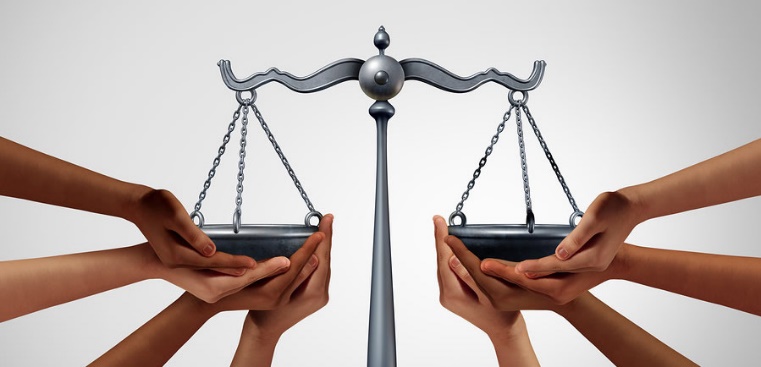 Sociology examines the complexity of social life through an exploration of topics that range from enduring forms of inequality to interactions between individuals. How is the world socially organized? What is society’s impact on individuals? How do culture and power shape the way we define social issues? How do societies differ around the world? How are inequalities based on race, class, gender, sexuality, disability, and age constructed and maintained? Sociology explores the formation of personal identities, social institutions, collective movements for social change, as well as how such micro and macro forces interact.At Drake, sociology students thoughtfully engage with critical social issues. The program combines social theory and research design coursework with elective classes chosen by the student based on personal interests. Community-engaged learning provides hands-on experience with local, national, and global contexts. The major prepares students for graduate school and professional work in nonprofit sectors, government service, social services, law, human resources, higher education, and other fields.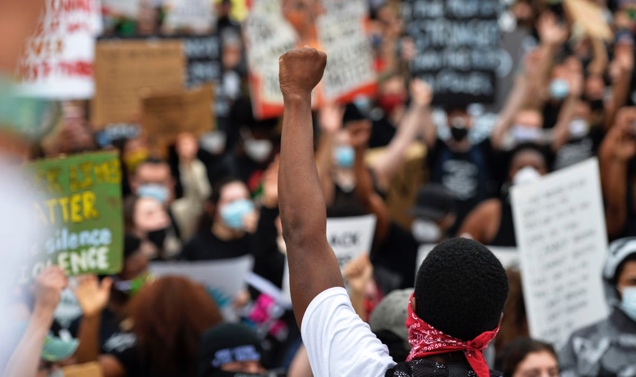 DEGREE REQUIREMENTS